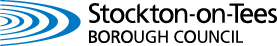 Apprenticeship Application FormPlease ensure all relevant sections are completed, applications will not be considered if the form in incompleteEQUALITY AND DIVERSITY MONITORING FORMThis information will be removed before the selection processand is only collected for data analysis purposes and is optionalPlease return this form by email to: apprenticeships@stockton.gov.ukOr by post:  HR Team, 1st Floor, Municipal Buildings, Church Road, Stockton-On-Tees, TS18 1LDSBC Use OnlySBC Use OnlyApplicant NoPlease detail which opportunity you are applying for:Please detail which opportunity you are applying for:Job Title:Personal DetailsPersonal DetailsPersonal DetailsPersonal DetailsForename:Surname:Address:Phone number (Home):Address:Phone number (Mobile):Address:Email address:Personal Statement:Please use this section to tell us why you are interested in this apprenticeship opportunity, what experience you have, and how you meet the essential requirements detailed in the job advertisement and Job Description / Person Specification where appropriate. Qualification DetailsQualification DetailsQualification DetailsQualification DetailsDo you hold an English & Maths Qualification at Level 2 or above (GCSE Grade C or equivalent)?If you do not hold a Level 2 qualification in English & Maths, you will be required to complete the qualification prior to the end of the apprenticeship.Do you hold an English & Maths Qualification at Level 2 or above (GCSE Grade C or equivalent)?If you do not hold a Level 2 qualification in English & Maths, you will be required to complete the qualification prior to the end of the apprenticeship.Do you hold an English & Maths Qualification at Level 2 or above (GCSE Grade C or equivalent)?If you do not hold a Level 2 qualification in English & Maths, you will be required to complete the qualification prior to the end of the apprenticeship.Do you hold an English & Maths Qualification at Level 2 or above (GCSE Grade C or equivalent)?If you do not hold a Level 2 qualification in English & Maths, you will be required to complete the qualification prior to the end of the apprenticeship.EnglishMathsPlease detail any other qualifications you have:Please detail any other qualifications you have:Please detail any other qualifications you have:Please detail any other qualifications you have:Please detail any other qualifications you have:Subjecte.g. ICTLevele.g. GCSE, A-LevelGrade/ResultObtained Expected Work experienceWork experienceWork experienceName of employerMain dutiesDates of employmentReferences:Please give full contact details of two independent referees.  These can be your Head Teacher or a Tutor from school / college, an employer (if you have worked) or a Club / Society Leader (if applicable).  Please note:  references cannot be provided by friends or relatives. References:Please give full contact details of two independent referees.  These can be your Head Teacher or a Tutor from school / college, an employer (if you have worked) or a Club / Society Leader (if applicable).  Please note:  references cannot be provided by friends or relatives. Reference 1:Reference 2:Name:      Name:      Address:      Address:      Email address:      Email address:       Phone number:      Phone number:      Relation:      Relation:      SBC Use OnlySBC Use OnlyApplicant NoGender:    Age RangeEthnicityDisabilityWe are a Disability Confident Employer and undertake to Interview any applicant who declares a disability and who meets the Essential (minimum) criteria for the apprenticeship.Do you consider yourself to be a person with a disability as described in Section 60 of the Equality Act 2010 or do you have a medical condition which automatically qualifies you to have a disability as defined in the Equality Act 2010?Where did you see this post advertised?NationalityEligibility to work in the United KingdomEligibility to work in the United KingdomTo ensure the Council complies with legislation, you will be required to provide documentary evidence showing that you are entitled to work in the United Kingdom.To ensure the Council complies with legislation, you will be required to provide documentary evidence showing that you are entitled to work in the United Kingdom.Please provide your National Insurance numberAre there any restrictions regarding your right to work in the UK?If yes, please give details:       If yes, please give details:       RelationshipsRelationshipsRelationshipsRelationshipsRelationshipsAre you related to any Elected Member / Senior Officer of the Council?YesNoDisclosure Information – only applies if the post requires a Disclosure and Barring Service (DBS) check.Disclosure Information – only applies if the post requires a Disclosure and Barring Service (DBS) check.The amendments to the Exceptions Order 1975 (2013) provide that certain spent convictions and cautions are ‘protected’ and are not subject to disclosure to employers, and cannot be taken into account.  Guidance and criteria on the filtering of these cautions and convictions can be found at the Disclosure and Barring Service website.The amendments to the Exceptions Order 1975 (2013) provide that certain spent convictions and cautions are ‘protected’ and are not subject to disclosure to employers, and cannot be taken into account.  Guidance and criteria on the filtering of these cautions and convictions can be found at the Disclosure and Barring Service website.Do you have any convictions, cautions, reprimands or final warnings that are not ‘protected’ as defined by the Rehabilitation of Offenders Act (Exceptions) Order 1975 (as amended in 2013) by SI 2013 1198?      Do you have any convictions, cautions, reprimands or final warnings that are not ‘protected’ as defined by the Rehabilitation of Offenders Act (Exceptions) Order 1975 (as amended in 2013) by SI 2013 1198?      If yes, please specify giving dates:       If yes, please specify giving dates:       Do you have a DBS certificate?   Data Protection InformationWe are committed to keeping your data and privacy safe – we take protecting the data of all applicants very seriously.  Further information on the Council’s privacy statements relating to the retention and processing of information you provide as part of the application process is available on the Council’s website.DeclarationDeclarationDeclarationDeclarationI declare that the information given in this application is true.  I have not canvassed directly or indirectly any Elected Member or Officer of the Council, nor will I do so.  I understand that any falsification of information will be judged as serious misconduct and may result in dismissal.I declare that the information given in this application is true.  I have not canvassed directly or indirectly any Elected Member or Officer of the Council, nor will I do so.  I understand that any falsification of information will be judged as serious misconduct and may result in dismissal.I declare that the information given in this application is true.  I have not canvassed directly or indirectly any Elected Member or Officer of the Council, nor will I do so.  I understand that any falsification of information will be judged as serious misconduct and may result in dismissal.I declare that the information given in this application is true.  I have not canvassed directly or indirectly any Elected Member or Officer of the Council, nor will I do so.  I understand that any falsification of information will be judged as serious misconduct and may result in dismissal.Signature:Date: